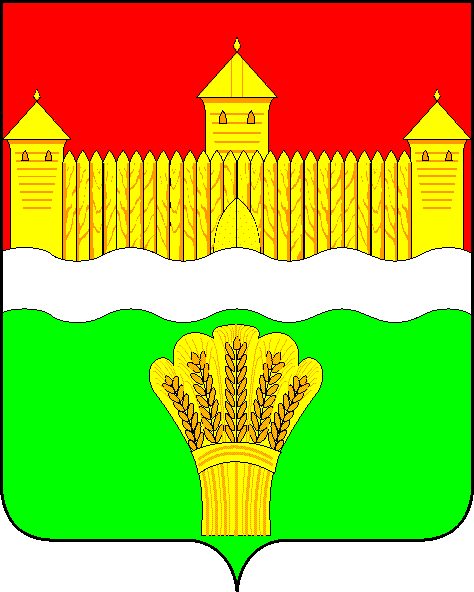 КЕМЕРОВСКАЯ ОБЛАСТЬ - КУЗБАСССОВЕТ НАРОДНЫХ ДЕПУТАТОВ КЕМЕРОВСКОГО МУНИЦИПАЛЬНОГО ОКРУГАПЕРВОГО СОЗЫВАСЕССИЯ № 33РЕШЕНИЕот «23» декабря 2021 г. № 519г. КемеровоОб утверждении прогнозного планаприватизации муниципального имуществаКемеровского муниципального округа на 2022 годРассмотрев предложение главы Кемеровского муниципального округа М.В. Коляденко об утверждении прогнозного плана приватизации муниципального имущества Кемеровского муниципального округа                     на 2022 год,  в целях повышения доходной части бюджета, руководствуясь Уставом Кемеровского муниципального округа Кемеровской области - Кузбасса, Положением о порядке приватизации муниципального имущества Кемеровского муниципального округа, утвержденным решением Совета народных депутатов Кемеровского муниципального округа от 31.08.2020                № 238, Совет народных депутатов Кемеровского муниципального округа РЕШИЛ:Утвердить прогнозный план приватизации муниципального имущества Кемеровского муниципального округа на 2022 год согласно приложению к настоящему решению.2.  Опубликовать настоящее решение в газете «Заря» и на официальном сайте Совета народных депутатов Кемеровского муниципального округа в информационно-телекоммуникационной сети «Интернет».3. Контроль за исполнением настоящего решения возложить на Евдокимова Н.Я. – председателя комитета по бюджету, налогам и предпринимательству.4. Настоящее решение вступает в силу после его официального опубликования.Исполняющий обязанностипредседателя Совета народных депутатовКемеровского муниципального округа                                      Д.Г. ЛевинГлава округа                                                                                      М.В. Коляденко		ПРИЛОЖЕНИЕ к решению Совета народных депутатов Кемеровского муниципального округаот «23» декабря  2021 г. № 519ПРОГНОЗНЫЙ ПЛАНприватизации муниципального имущества Кемеровского муниципального округа на 2022 год	Перечень имущества, находящегося в муниципальной собственности Кемеровского муниципального округа, подлежащего приватизации                      на торгах:№ п/пНаименование муниципального имущества и месторасположениеПлощадь /протяженностьПредполагаемый срок приватизации1Нежилое здание, расположенное по адресу: Кемеровская область Кемеровский район, п. Новостройка, ул. Набережная, д. 1а149,1 кв.м.1 квартал 2022 года2Трактор МТЗ – 80; год выпуска – 1987 г.;заводской № машины – 556840;двигатель № - 261468;цвет – синий;вид движения – колесный;мощность двигателя – 60,00 кВт (81 л.с.);государственный регистрационный знак КХ 4074;дата выдачи паспорта: 18.05.2004 г.-1 квартал 2022 года3Нежилое здание, расположенное по адресу: Кемеровская область, Кемеровский район, д. Береговая,              ул. Дорожная, д. 29380,8 кв.м.2 квартал 2022 года4Объект незавершенного строительства, расположенный по адресу: Кемеровская область, Кемеровский район,                                     п. Металлплощадка, ул. Цветочная, д. 3490,9 кв.м.2 квартал 2022 года5Здание, расположенное по адресу: Кемеровская область, п. Новостройка, ул. Мира, строение 1А251,1 кв.м.2 квартал 2022 года 6Нежилое здание, расположенное по адресу: Кемеровская область, Кемеровский район, п. Щегловский, ул. Клубная, 1е1 077,6 кв.м.2 квартал 2022 года7Нежилое здание, расположенное по адресу: Кемеровская область, Кемеровский район, п. Щегловский, ул. Клубная, 1ж1 050,3 кв.м.2 квартал 2022 года8Нежилое здание, расположенное по адресу: Кемеровская область, Кемеровский район, п. Щегловский, ул. Клубная, 1д905,2 кв.м.2 квартал 2022 года9Мусоровоз (специализированный);Идентификационный номер                (VIN) X89MB0K55E0AU8008;Марка, модель ТС – ЭКО – МБ18-К55-00на шасси КАМАЗ-53605-А4;Категория ТС – С;Год изготовления – 2014;Модель № двигателя – ISB6.7е4 30086035623;Шасси (рама) № ХТС536054Е1308251;Кузов (кабина, прицеп)№ кабина 2370759;Цвет кузова (кабины, прицепа) –оранжевый;ПТС № 42 ОВ 948512;Дата выдачи 18.12.2014 -3 квартал 2022 года 10Автомобиль КАМАЗ-53605-А4,VIN Х89МВ0К55F0AU8019;модель, 3 двигателя ISB6.7е4 30086037066;шасси (рама) № ХТС536054Е1311412;кузов (кабина, прицеп)№ кабина 2376416;цвет кузова (кабины, прицепа)оранжевый;ПТС № 42 ОМ 009462;дата выдачи 07.08.2015-3 квартал 2022 года 11Мусоровоз ко-440-4, шасси (рама) № 43336283500678, кузов (кабина, прицеп) № 43336080067740-3 квартал 2022 года 12Мусоровоз ко 4407, шасси (рама) № ХТС43253391176150, кузов (кабина, прицеп) № 215920-3 квартал 2022 года 13Стационарный комплекс фиксации автоматических правонарушений скоростного режима «КРЕЧЕТ-С», заводский номер - 1411063-4 квартал 2022 года14Нежилое здание, расположенное по адресу: Кемеровская область, Кемеровский район, д. Подъяково, ул. Центральная, 44106,7 кв.м.4 квартал 2022 года15Нежилое строение, расположенное по адресу: Кемеровская область,               г. Кемерово, пр-кт Шахтеров, д. 113 (под разбор)270,9 кв.м.4 квартал 2022 года